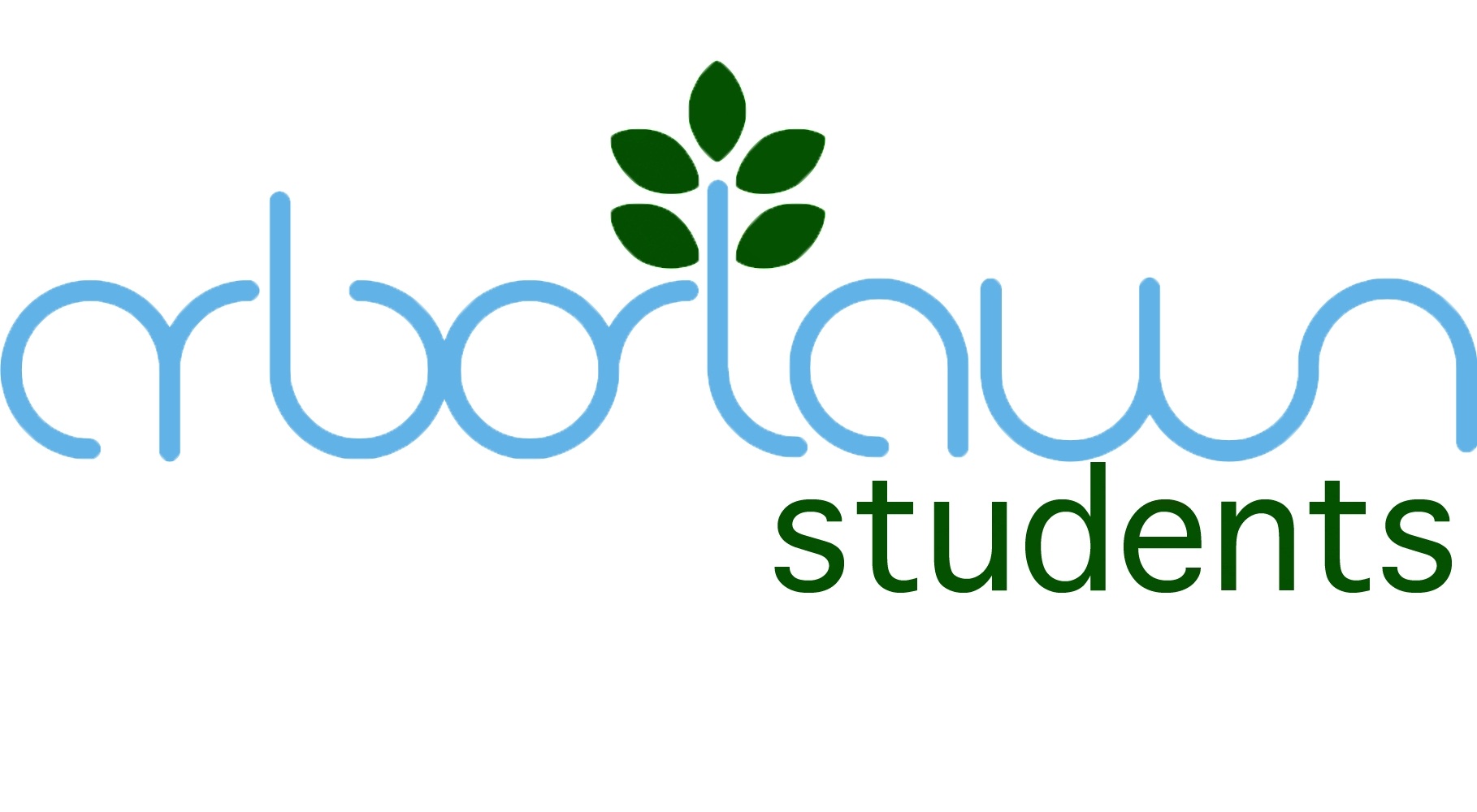 Arborlawn UMC ADULT Release FormAugust 1, 2017 to September 1, 2018RELEASE AND INDEMNITY AGREEMENT, AND MEDICAL RELEASEParticipant's Name:  _________________________________________________________________    I, for myself, hereby release, discharge and agree to indemnify and hold harmless, Arborlawn United Methodist Church (the "Church"), its employees, agents, officers, directors, members, and all other persons, firms, corporations, entities, churches, groups, or individuals associated with the Church or participating in any activities or events sponsored by the Church, and their respective heirs, successors and assigns, of and from any and all claims, demands, suits, causes of action, obligations, debts and liabilities whatsoever (including, without limitation, any claim, obligation or liability for personal injury or death) which I now have, owns or asserts, or may hereafter have, own or assert, arising (directly or indirectly) from participation in any activity or event sponsored by the Church, whether such activity or event occurs on the premises of the Church or at any other location. This release and indemnity is binding upon me, and our respective heirs, personal representatives, successors, assigns.I also understand that, in the event I require medical or dental treatment while involved in a Church-related or -sponsored event or activity, reasonable efforts will be made to reach my emergency contact prior to the initiation of such treatment; however, if they cannot be reached, or in the event of an emergency requiring immediate medical attention for me, I hereby consent and authorize any adult sponsor or counselor acting on behalf of the Church with respect to the event or activity, as my agent, to consent to any examinations, injections, anesthesia, medical, dental or surgical diagnosis and treatment as may be advised, recommended or supervised by a physician, surgeon, or dentist (as appropriate) licensed to practice medicine under the laws of the state where the services are rendered, either as an outpatient or in any hospital or other medical facility. To the best of my knowledge, I have listed below all of my allergies, medications being taken (including both prescription and non-prescription), medical problems and other pertinent information relating to my health.  Other than as stated below, I have no health problem or medical condition which would prevent or impair my ability to participate fully in any event or activity.I furthermore understand that the Church is relying upon this release and indemnity agreement in allowing me to participate in any activity or event sponsored, organized or supervised by the Church.Participant Signature:___________________________________________________________	   Date: _________________Printed Name: _____________________________________________________Photo Release		We often take pictures and video of our events.  These images are used in our facility, online and for other advertising purposes.  We have disabled the ability to tag people online, so you would not be tagged online by us.  If you are ok with these images being used, please sign below.  If you choose not to sign, your images will not be used.Participant Signature: ________________________________________  Date:  _____________Participant Name:  ________________________________________________________________Birthdate: _____________  Gender (circle):   M    F      T-Shirt Size: __________________________Participant’s cell: __________________________________________________________________  Email: ___________________________________________________________________________Participants Address: _______________________________________________________________City:	____________________________________________	State: _______  	ZIP: _____________Emergency Contact Info:Name:____________________________________________________________________________Relationship to Participant: ___________________________________________________________Cell: ___________________  Work:  ______________________  Home: ______________________If above are not available in an emergency, notify:Name:____________________________________________________________________________Relationship to participant: ___________________________________________________________Cell: ___________________  Work:  ______________________  Home: ______________________In the event of an emergency, I would like medical personnel to be aware of the following conditions:  Allergies:  ___________________________________________________________________________________________________________________________________________________________Medications presently in use: ___________________________________________________________________________________________________________________________________________Chronic Condition/Other Condition:  ____________________________________________________________________________________________________________________________________Limitations on activities: _____________________________________________________________Family Physician/Phone:	 ____________________________________________________________Health Insurance Policy InfoCompany Name:	____________________________________________________________________Policy Number:	_________________________________ID # if Group Policy: _________________Policy Holder’s Name:	________________________________________________________________We will need a copy of your insurance card for out of town trips like Mission Trip and Ski Trip